МУНИЦИПАЛЬНОЕ   БЮДЖЕТНОЕОБЩЕОБРАЗОВАТЕЛЬНОЕ УЧРЕЖДЕНИЕ  СРЕДНЯЯ ОБЩЕОБРАЗОВАТЕЛЬНАЯ ШКОЛА П. БЫСТРИНСК УЛЬЧСКОГО МУНИЦИПАЛЬНОГО РАЙОНА ХАБАРОВСКОГО КРАЯ(МБОУ СОШ П. БЫСТРИНСК)_682415 п. Быстринск, ул. Набережная, 11 тел. 8 42 151 54 -0-10, факс: ПРИКАЗ № 43«О порядке использования на территории МБОУ  СОШ п. Быстринск персональных устройств обучающихся,от «24» декабря 2021 годаимеющих возможность выхода в сеть «Интернет», мобильных устройств»В целях минимизации вредного воздействия на детей устройств мобильной связи, руководствуясь методическими рекомендациями по ограничению в образовательных организациях доступа обучающихся к видам информации, распространяемой посредством сети "Интернет", причиняющей вред здоровью и (или) развитию детей, а также не соответствующей задачам образования" (письмо министерства просвещения Российской Федерации от 07.06.2019 N 04-474), "Методическими рекомендациями об использовании устройств мобильной связи в общеобразовательных организациях" (утв. Роспотребнадзором N МР 2.4.0150-19, Рособрнадзором N 01-230/13-01 14.08.2019) (вместе с "Результатами исследований, показавших отрицательные последствия использования устройств мобильной связи на  здоровье детей", "Памяткой для обучающихся, родителей и педагогических работников по профилактике неблагоприятных для здоровья и обучения детей эффектов от воздействия устройств мобильной связи"), учитывая решения коллегиальных и иных органов управления МБОУ СОШ п. Быстринск об утверждении Положения «О порядке использования на территории МБОУ  СОШ п. Быстринск персональных устройств обучающихся, имеющих возможность выхода в сеть «Интернет» :Решение общешкольного родительского комитета МБОУ СОШ п. Быстринск от 24.12.2021 г, протокол № 3;Решение Педагогического Совета МБОУ  СОШ п. Быстринск от 24. 12.2021 г, протокол № 8;ПРИКАЗЫВАЮ:Определить	следующий	порядок	использования	на	территории образовательной		организации		персональных	устройств		обучающихся,имеющих возможность выхода в сеть «Интернет», иных мобильных устройств связи:Ограничить использование мобильных устройств связи в МБОУ СОШ п. Быстринск обучающимися во время уроков, за исключением детей, нуждающихся в пользовании такими устройствами по состоянию здоровья (мониторинг сахара крови при сахарном диабете 1 типа и др.). Также исключением из данного правила может явиться разрешение учителя, ведущего урок, при работе с документами, необходимыми при организации урока (анализ текстов, работа с правовыми системами «Гарант»,«Консультант» и пр.).Всем участникам образовательных отношений осуществлять перевод мобильных устройств в режим «беззвучный» при входе в МБОУ  СОШ п. Быстринск.Педагогическим работникам, реализующим основную образовательную программу начального общего образования в двухнедельный срок решить вопрос с возможностью хранения во время образовательного процесса устройств мобильной связи обучающихся, осваивающих основную образовательную программу начального общего образования.Классным руководителям 1-11 классов:Обеспечить согласование с родителями вопросов коммуникации родителей с обучающимися в случае возникновения необходимости, внештатной ситуации с использованием стационарных  телефонов: 54-0-10 (учительская).В срок до 10.01.2022 года распространить Памятки для обучающихся, родителей и педагогических работников по профилактике неблагоприятных для здоровья и обучения детей эффектов от воздействия устройств мобильной связи (приложение № 3), "Методическим рекомендациям об использовании устройств мобильной связи в общеобразовательных организациях" (утв. Роспотребнадзором N МР 2.4.0150-19, Рособрнадзором N 01-230/13-01 14.08.2019) (вместе с "Результатами исследований, показавших отрицательные последствия использования устройств мобильной связи на здоровье детей»).Информировать родителей и обучающихся, осваивающих основную образовательную программу основного общего образования, образовательную программу среднего общего образования, об их ответственности за сохранность личных устройств мобильной связи в МБОУ  СОШ п. Быстринск.В срок до 01.02.2022 г. получить информированные согласия родителей (законных представителей) обучающихся о снятии ответственности с руководителя МБОУ  СОШ п. Быстринск в случае предоставления своему ребенку данного устройства при посещении МБОУ  СОШ п. Быстринск, либо предоставления администрации МБОУ  СОШ п. Быстринск права на время учебного процесса забрать устройство(-а) обучающегося (приложение№ 1 к данному приказу).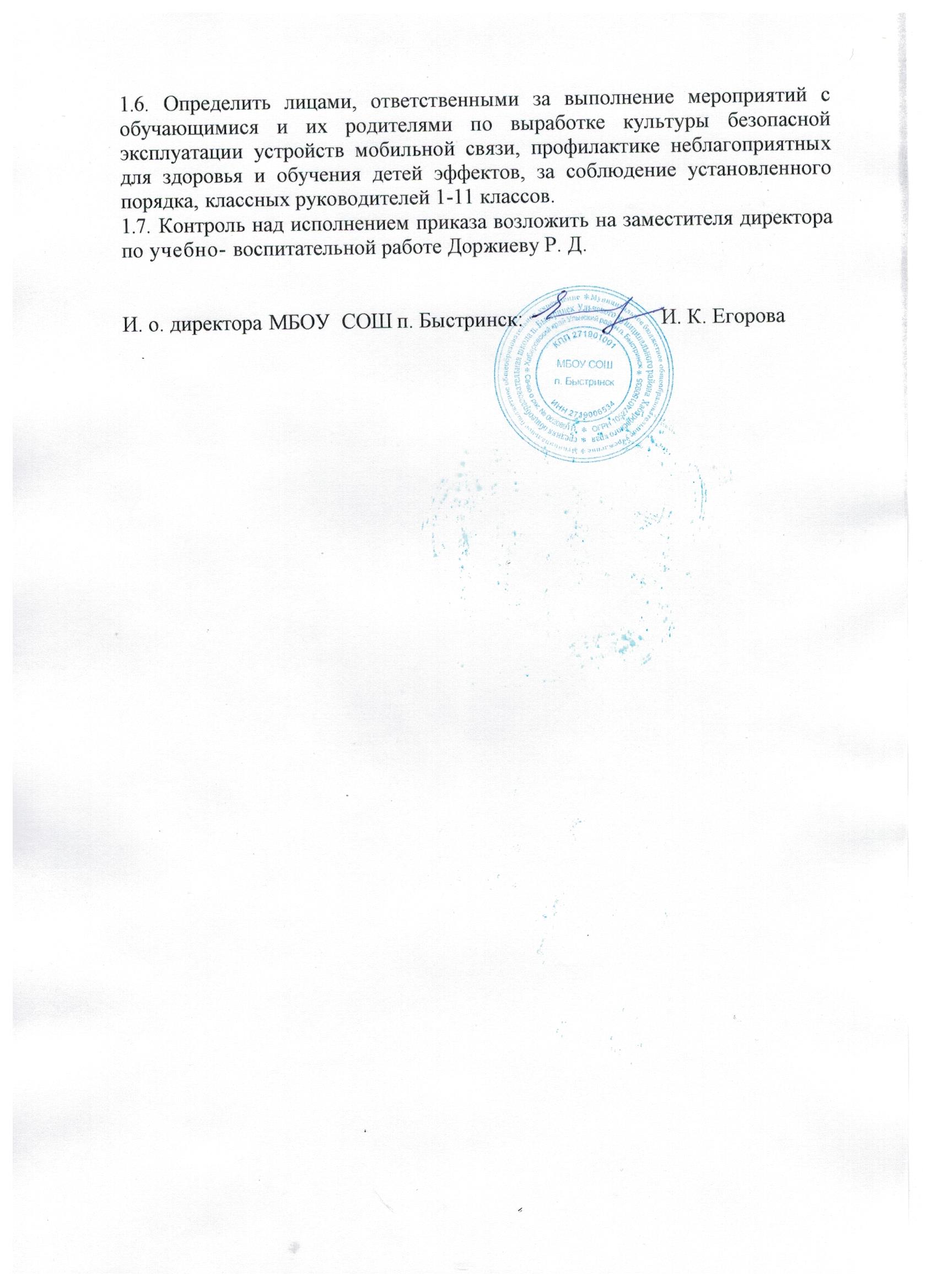 Приложение 1 к приказу от 24.12.2021 № 8Согласие о снятии ответственностис директора школы в случае предоставления родителями (законными представителями) ребенку персональных устройств,имеющих возможность выхода в сеть «Интернет», при посещении школыЯ,       _________________________________________________________фамилия, имя, отчество родителей (законных представителей)являясь родителем (законным представителем) несовершенного обучающегося	класса_______________________________________________фамилия, имя, ребенка, обучающегосяознакомлен(а) с Перечнем видов информации, распространяемой посредствам сети Интернет, причиняющей вред здоровью и (или) развитию детей, а так же не соответствующей задачам образования и Приказом «О порядке использования на территории МБОУ  СОШ п. Быстринск персональных устройств обучающихся, имеющих возможность выхода в сеть«Интернет». Понимаю все правила и риски предоставления своему ребенку средств связи с выходом в сеть «Интернет»Даю согласие о снятии ответственности с руководителя МБОУ  СОШ п. Быстринск в случае предоставления своему ребенку данного устройства при посещении	образовательной	организации_____________________________________________(подпись в случае согласия, слово «НЕТ» в случает несогласия)ИЛИПредоставляю администрации МБОУ  СОШ п.Быстринск право на время	учебного	процесса	забрать	устройство(а)	моего	ребенка___________________________________(подпись в случае согласия, слово «НЕТ» в случает несогласия)* Согласие подписывают родители всех обучающихся, не зависимо от того имеется или не имеется на момент подписания согласия у ребенка устройство с выхода в сеть «Интернет», т.к. согласие действует со дня его подписания на весь период обучения ребенка в школе. дата подпись__________________	_________________________________ дата		подпись